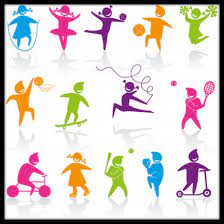 NámssviðMarkmiðLeiðir-ViðfangsefniHeilbrigði og vellíðanHreyfingGöngutúrar – skoða náttúrunaSköpun og menningGróðursetningFöndra blómLæsi og samskiptiLæra orð tengt sumrinuLesa bækur um sumar og synga lögSól sól skín á mig, Sá ég spóa, Út um mela og móa, Allir krakkarSjálfbærni og vísindiFyljgast með fræunum vaxaAnnaðHreyfivika Skemmtileg dagskrá úti í hreyfivikunni